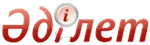 Об утверждении проверочного листа за соблюдением законодательства Республики Казахстан о магистральном трубопроводеСовместный приказ Министра энергетики Республики Казахстан от 24 декабря 2015 года № 749 и Министра национальной экономики Республики Казахстан от 29 декабря 2015 года № 827. Зарегистрирован в Министерстве юстиции Республики Казахстан 9 февраля 2016 года № 13023      В соответствии с пунктом 1 статьи 143 Предпринимательского Кодекса Республики Казахстан ПРИКАЗЫВАЕМ:
      1. Утвердить проверочный лист за соблюдением законодательства Республики Казахстан о магистральном трубопроводе согласно приложению к настоящему совместному приказу.
      2. Признать утратившим силу совместный приказ и.о. Министра национальной экономики Республики Казахстан от 30 июня 2015 года № 478 и Министра энергетики Республики Казахстан от 22 июня 2015 года № 419 «Об утверждении критериев оценки степени риска и формы проверочного листа в сфере за соблюдением законодательства Республики Казахстан о магистральном трубопроводе» (зарегистрированный в Реестре государственной регистрации нормативных правовых актов Республики Казахстан за № 11828, опубликованный 7 сентября 2015 года в информационно-правовой системе «Әділет»).
      3. Комитету экологического регулирования, контроля и государственной инспекции в нефтегазовом комплексе Министерства энергетики Республики Казахстан в установленном законодательством Республики Казахстан порядке обеспечить:
      1) государственную регистрацию настоящего совместного приказа в Министерстве юстиции Республики Казахстан;
      2) в течение десяти календарных дней после государственной регистрации настоящего совместного приказа в Министерстве юстиции Республики Казахстан направление его копии на официальное опубликование в периодических печатных изданиях и информационно-правовой системе «Әділет», а также в Республиканское государственное предприятие на праве хозяйственного ведения «Республиканский центр правовой информации» Министерства юстиции Республики Казахстан для включения в Эталонный контрольный банк нормативных правовых актов Республики Казахстан;
      3) размещение настоящего совместного приказа на официальном интернет-ресурсе Министерства энергетики Республики Казахстан и интранет-портале государственных органов;
      4) в течение десяти рабочих дней после государственной регистрации настоящего совместного приказа в Министерстве юстиции Республики Казахстан представление в Департамент юридической службы Министерства энергетики Республики Казахстан сведений об исполнении мероприятий, предусмотренных подпунктами 2) и 3) настоящего пункта.
      4. Контроль за исполнением настоящего совместного приказа возложить на курирующего вице-министра энергетики Республики Казахстан.
      5. Настоящий совместный приказ вводится в действие по истечении десяти календарных дней после дня его первого официального опубликования.      «СОГЛАСОВАН»
      Председатель Комитета по
      правовой статистике и
      специальным учетам
      Генеральной прокуратуры
      Республики Казахстан
      ________________ С. Айтпаева
      24 декабря 2015 года  Приложение           
 к совместному приказу     
Министра национальной экономики
 Республики Казахстан     
 от 29 декабря 2015 года № 827 
 и Министра энергетики     
 Республики Казахстан     
 от 24 декабря 2015 года № 749    Проверочный лист
за соблюдением законодательства Республики Казахстан
о магистральном трубопроводе (в отношении владельцев
магистральным трубопроводом на праве собственности или
юридического лица, владеющего магистральным трубопроводом на
ином законном основании, либо уполномоченной им организации,
оказывающей операторские услуги, национального оператора)
(наименование однородной группы проверяемых субъектов (объектов))Государственный орган, назначивший проверку_________________________
____________________________________________________________________
Акт о назначении проверки __________________________________________
                                          (№, дата)
Наименование проверяемого субъекта (объекта) _______________________
____________________________________________________________________
(ИИН), БИН проверяемого субъекта (объекта) _________________________
____________________________________________________________________
Адрес местонахождения ______________________________________________
____________________________________________________________________      Должностное (ые) лицо (а)
      _____________ ___________ ___________________________
       (должность)   (подпись)   (Ф.И.О. (при его наличии))
      _____________ ___________ ___________________________
       (должность)   (подпись)   (Ф.И.О. (при его наличии))      Руководитель
      проверяемого субъекта _______________________________ _________
                      (Ф.И.О. (при его наличии), должность) (подпись)© 2012. РГП на ПХВ Республиканский центр правовой информации Министерства юстиции Республики КазахстанМинистр
национальной экономики
Республики Казахстан________________ Е. ДосаевМинистр энергетики
Республики Казахстан
_____________ В. Школьник№Перечень требованийТребуетсяНе требуетсяСоответствует требованиямНе соответствует требованиям1234561Наличие лицензии на проектирование (технологическое) и (или) эксплуатацию горных (разведка, добыча полезных ископаемых), нефтехимических производств, эксплуатацию магистральных газопроводов, нефтепроводов, нефтепродуктопроводов в сфере нефти и газа2Соблюдение требования по установлению на магистральном трубопроводе, проложенном в морской акватории, средств для предупреждения аварий, а также запорной арматуры, которая в случае аварии или при ремонтных работах позволяла бы отключать магистральный трубопровод, проложенный в морской акватории, от объектов морской добычи продукции3Соблюдение требования по оснащению магистральных трубопроводов, предназначенных для транспортировки нефти, контрольными приборами учета в соответствии с Законом Республики Казахстан «О недрах и недропользовании»4Соблюдение требования по предоставлению услуг по транспортировке нефти по действующим маршрутам транспортировки нефти в системе магистральных трубопроводов в соответствии с графиком транспортировки нефти по магистральным нефтепроводам 5Соблюдение обязанности обеспечения собственником магистрального трубопровода либо лицом, владеющим магистральным трубопроводом на ином законном основании, или оператором, уполномоченным оказывать от их имени услуги по транспортировке продукции отправителям, при наличии свободной пропускной мощности магистрального трубопровода, равных условий предоставления доступа к услугам по транспортировке продукции по магистральному трубопроводу всем отправителям с учетом ограничений, установленных законами Республики Казахстан 6Соблюдение порядка очередности предоставления услуг по транспортировке нефти и (или) нефтепродуктов по магистральному трубопроводу при ограниченной пропускной мощности магистрального трубопровода7Представление в уполномоченный орган в установленный срок отчета о фактическом исполнении графика транспортировки нефти с указанием объемов и направлений транспортировки 